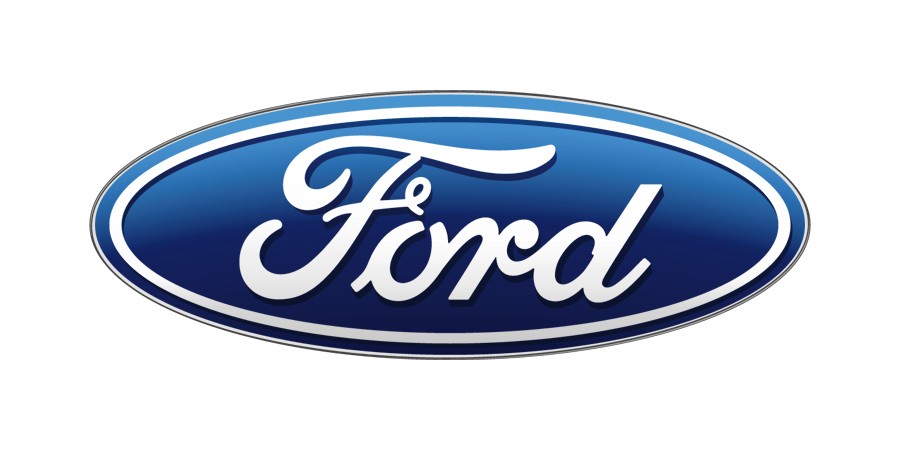 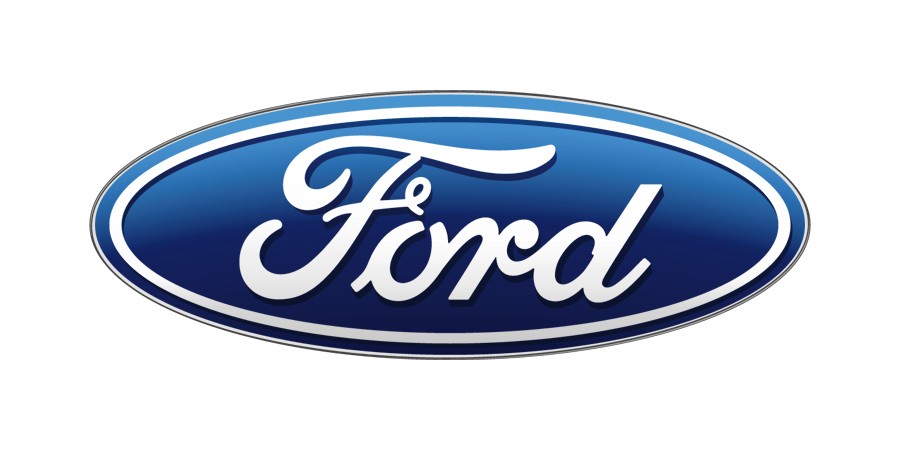 The internship is going to get knowledge about PVT processes and how these are linked with other systems in the Company (Production, Logistics, Quality so), applied on Squeak& rattle issuesHe will assist the Squeak& Rattle PVT Senior Engineer in his role.The internship will be expected to be able to demonstrate that they have learned how PVT processes work and how these are linked to other processes in the CompanyAt the end of the program, the intern should be able to explain, giving a presentation, the PVT processes, how quality methods and instruments can be applied on a real project.At the end of the program the internship will be assessed on team work behavior, communication and accuracy of the task completed.Support the team in the day to day business; Offer improving  suggestions within the working projectCome with “fresh eye” new ideas. Get knowledge of PVT processes and other procedures used in automotive companies. Exposure to a wide variety of manufacturing and business related activities. Be a part of a Global team and of cross functional projects.Must be studying for Engineering related degree. Have a high level of English and computer skills including knowledge of Microsoft Office (Excel, Word and PowerPoint).Project Name:Squeak & rattle issuesSupervisor Name:Michel VenckenDepartment Name: PVTSupervisor CDSID:mvenckenAssignment Location: Supervisor Position#:ManagerProject DescriptionProject DescriptionProject DescriptionProject DescriptionProject DescriptionMeasurable ObjectivesExpected Major ContributionsExpected Benefits to InternIntern Qualifications (schooling, work experience, major)